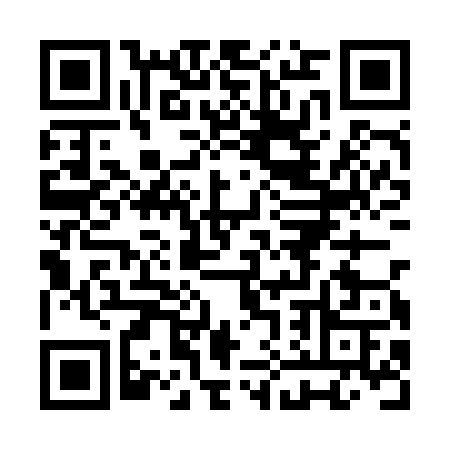 Ramadan times for Kitava, Papua New GuineaMon 11 Mar 2024 - Wed 10 Apr 2024High Latitude Method: NonePrayer Calculation Method: Muslim World LeagueAsar Calculation Method: ShafiPrayer times provided by https://www.salahtimes.comDateDayFajrSuhurSunriseDhuhrAsrIftarMaghribIsha11Mon4:494:495:5912:053:146:106:107:1612Tue4:494:495:5912:043:156:106:107:1513Wed4:494:495:5912:043:156:096:097:1514Thu4:494:495:5912:043:156:096:097:1415Fri4:494:495:5912:043:156:086:087:1416Sat4:494:495:5912:033:156:076:077:1317Sun4:494:495:5912:033:166:076:077:1218Mon4:494:495:5912:033:166:066:067:1219Tue4:494:495:5912:023:166:066:067:1120Wed4:494:495:5912:023:166:056:057:1121Thu4:494:495:5912:023:166:056:057:1022Fri4:494:495:5912:023:166:046:047:1023Sat4:494:495:5912:013:166:046:047:0924Sun4:494:495:5912:013:166:036:037:0925Mon4:494:495:5812:013:166:036:037:0826Tue4:494:495:5812:003:166:026:027:0827Wed4:494:495:5812:003:166:026:027:0728Thu4:494:495:5812:003:166:016:017:0729Fri4:494:495:5811:593:166:016:017:0630Sat4:494:495:5811:593:166:006:007:0531Sun4:494:495:5811:593:165:595:597:051Mon4:484:485:5811:593:165:595:597:042Tue4:484:485:5811:583:165:585:587:043Wed4:484:485:5811:583:165:585:587:034Thu4:484:485:5811:583:165:575:577:035Fri4:484:485:5811:573:165:575:577:026Sat4:484:485:5811:573:165:565:567:027Sun4:484:485:5811:573:165:565:567:028Mon4:484:485:5811:573:165:555:557:019Tue4:484:485:5811:563:165:555:557:0110Wed4:484:485:5811:563:155:545:547:00